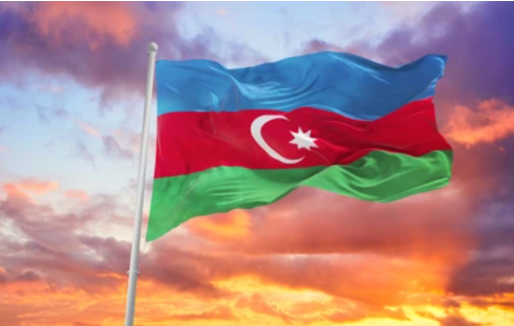 Карабах.Великая Отечественная война азербайджанского народаГлава I. О народе - пришельцеЧтобы понять истоки армяно-азербайджанского конфликта, необходимо обратиться к истории, из которой мы узнаем, что на протяжении последних полутора тысяч лет у армян не существовало собственной государственности. В качестве этнических групп они были представлены в древнем Риме, Византии, Турции и Иране. Но не на Южном Кавказе. Поэтому, когда говорят об армянах, как о народе, в качестве недавних, по историческим меркам, насельниках этих земель, это соответствует исторической правде. Но армянам однажды крупно повезло. Сохранился указ российского императора Петра I, в котором сказано: - Армян как возможно приласкать и облегчить, в чем пристойно. –  Как сохранилось и завещание Петра I своим потомкам: - А басурман тихим зело сколько можете убавляйте-…И это не удивительно, если принять во внимание, что Российская империя образовалась в результате завоевания тюркских земель распавшейся Золотой Орды.Таким образом, образуется тандем двух христианских православных народов, русских и армян, направленный против тюрков-мусульман, наследников былого Золотоордынского и Тюркского величия. И этому тандему, в котором армяне занимали подчиненное положение, выпало существовать еще долгое время. Вплоть до второй Карабахской войны, накануне которой, угнетенные нищетой и своим бесправным положением вассалов при дворе терпящей крах метрополии, армяне впервые решаются на открытое предательство своего сюзерена. Премьер-министр Армении Никол Пашинян к тому времени обращает взор на Запад, ища поддержки у Соединенных Штатов Америки и у Франции, в своем стремлении выйти из удушающих объятий московского Кремля. Да. Но как же все же возникла современная армянская государственность, если ее не существовало более полутора тысяч лет? Интересный вопрос. Сохранились легенды о той древней Армении, во главе с ее правителем Тиграном II. В них отмечается череда войн и завоевательных походов Тиграна II. Но уже к 66 году до нашей эры, в результате завоевания Римом, та древняя Армения прекращает свое существование в качестве независимого государства. Правда, существует и другая историческая версия, согласно которой Тигран II был правителем парфян, но не армян. А сами нынешние армяне – это выходцы из Индии. Кто знает, обе исторические версии выглядят убедительными.Как бы то ни было, но вновь об армянах мы услышим лишь после 1828 года.И вот как это было. В ходе русско – персидской войны (1826 -1828) Эриваньское и Нахачиванское ханства, населенное по преимуществу азербайджанцами, были захвачены русским генералом И.Ф. Паскевичем. И согласно условиям Туркманчайского мирного договора передавались России. Что же касается Карабаха, и претензий армян и на эти азербайджанские земли, то сохранился Курекчайский договор (1806), согласно которому последний независимый азербайджанский правитель Карабахского ханства Ибрагим – хан также признает над собой главенство Российской империи.В России ликуют, празднуют победу, но возникает дилемма. Российское самодержавие отдает себе отчет в том, насколько шатки ее позиции на Южном Кавказе. В любой момент может вспыхнуть восстание коренного населения, в борьбе за независимость свой родины. И тогда русским можно будет забыть о новых покоренных территориях. Как быть? Как поступить в таком случае?Империя нуждается в союзниках, готовых отстаивать, как свои собственные, так и русские интересы в этом регионе. И такими союзниками для русских становятся армяне, не имевшие до этого своей собственной земли. В марте 1828 года, в результате лоббирования армянским купечеством своих интересов на Южном Кавказе, российский самодержец Николай I дозволяет переселиться на новые территории Российской империи армянам из Турции и Ирана. Согласно сохранившимся историческим документам лишь за первые два года вхождения в состав Российской империи в Эривань, Нахачивань и Карабах переселяются 200 000 армян. Так армянский народ обретает свою новую родину. А еще позже, воспользовавшись октябрьским переворотом в России, армяне заявляют о построении своей собственной государственности на Южном Кавказе, со столицей в городе Ереван. Так, на исторических территориях, ранее принадлежавших азербайджанцам, появляется новый народ. И хотя сегодня армянская историография, с помощью исторических фальсификаций, пытается обосновать свои претензии на бывшие земли Эриваньского, Нахачиваньского и Карабахского ханств, но документы царской администрации, как и архивные материалы, сохранившиеся в Турции и Иране, свидетельствуют об обратном. Армяне – пришельцы на Южном Кавказе.Глава II. ДашнакцутюнК 1911 году, по данным российского ученого Н. Шаврова, из одного миллиона трех ста тысяч армян Закавказья один миллион являлись переселенцами из Ирана и Османской Турции. Но даже при такой политике царизма, поощрявшего переселение армян из других стран на земли азербайджанцев, в Карабахе продолжает численно доминировать азербайджанский этнос, составляющий на тот момент 51% население региона. Ситуация начинает меняться для азербайджан в еще более худшую сторону после того, как армяне открыто встают на путь вооруженной борьбы против коренного населения Эривана, Нахачивана и Карабаха. В армянской среде того времени в ходу идея построения «Великой Армении» на землях, принадлежащих исконно тюркам. В этой связи стоит отдельно упомянуть и грузин, христианский и православный народ, которые так же вынесли в своей недавней истории множество бед от соседства с армянами. Сторонники идеи «Великой Армении» проводили этнические чистки в двадцатые годы двадцатого века, как на землях мусульман – азербайджанцев, так и на территориях своих же единоверцев – грузин. Причем от этой практики армяне не отошли и в более позднее время. Грузины до сих пор вспоминают с болью в сердце, как в 1992 – 93 годах армянские боевики убивали в Абхазии грузинских женщин и детей, только за то, что их отцы и мужья сражались за независимость Грузии.Своими кровавыми действиями отметились армянские националисты из «Дашнакцутюн» и в Центральной Азии, где на подавление национально – освободительного движения узбеков, кыргызов, и казахов с их стороны были направлены значительные силы. Армяне на территории Туркестана начали заселяться еще в XIX веке, и оказались весьма удобными союзниками большевиков. Именно из «Дашнакцутюн» формировались советской властью карательные отряды, жестоко расправлявшиеся с местным населением. Известен случай, когда в декабре 1918 года в ходе очередной «операции против басмачей» армяне похитили всех женщин в кишлаке Ханул-Абар и привезли в качестве трофеев в Андижанскую крепость.Причем армяне из «Дашнакцутюн» настолько были проникнуты антитюркскими настроениями, что со временем своими чудовищными преступлениями начали дискредитировать советскую власть в Туркестане. В союзе с большевиками дашнаковцы убили, по разным данным, от миллиона семи ста тысяч до миллиона восьми ста тысяч жителей Узбекистана. Все население края поднимается на вооруженную борьбу с ними. Позже в советской историографии этот этап освободительной борьбы местного населения против иноземных захватчиков назовут «движением басмачества». Только после того как лидеры большевиков поймут, что нельзя построить советскую власть в Туркестане без опоры на местное население, поддержка с их стороны армян – «дашнаков» начнет ослабевать. Глава III. О человеконенавистнических идеяхФундаментом фашистской армянской партии «Дашнакцутюн», с момента зарождения этого движения, становится антитюркская платформа. Отсюда многочисленные беды, которые принесла эта партия не только азербайджанцам, но и самим армянам. Поскольку на многие годы именно фашистские идеи «дашнакцутюновцев» становятся доминирующими в армянском обществе. Именно эти идеи, в конечном итоге, привели армян к перманентному кризису и цивилизационному тупику, который Армения переживает сегодня. Находясь в сугубо тюркском окружении армянам следует уяснить одну простую истину – или, им следует отказаться от идеологии оголтелого национализма, или, Армения прекратит свое существование, как государство. Под грузом внутренних и внешних вызовов.   Миф о «Великой Армении», навязанный армянскому обществу, и предполагающий расширение собственных территорий за счет земель своих соседей: турок, азербайджанцев, грузин и русских, однажды, в начале двадцатого века, уже сыграл злую шутку с армянским народом. В те годы армяне, полагая, что приютившая их Османская империя, в скором времени прекратит свое существование, поднимают восстание против турок, обернувшееся для самих мятежников тягчайшим поражением и многочисленными жертвами. Нечто аналогичное происходит и на территории современного Узбекистана, в годы так называемой Гражданской войны (1918 -1920). Армяне из «Дашнакцутюн», составлявшие основной костяк карательных отрядов, воевавших против местного населения, со временем были вынуждены покинуть плодородные земли Ферганской долины, столкнувшись с откровенно враждебными настроениями со стороны проживающих здесь узбеков, казахов и кыргыз.Антиармянские настроения охватывают сегодня и соседнюю Россию. Российский журналист Максим Шевченко рассказывает, что однажды в студии российского телевидения армянские политологи Бабаян и Кеосаян заявили, что они являются русскими. И будучи таковыми, несут свои идеи русскому народу. На что Максим Шевченко откровенно съязвил, сказав, что раз в этой студии такое русское большинство, то ему лучше побыть украинцем.И с таким же утверждением в эфире ток – шоу  «60 минут» на канале «Россия» выступила Маргарита Симоньян, руководитель канала «Russia Today», находящаяся под санкциями 27 стран из-за поддержки и разжигания войны в Украине. – Я чистокровная армянка, но я русская, - заявила она на всю многомиллионную российскую аудиторию.Остается только спросить у самого русского народа, а насколько они принимают те человеконенавистнические идеи, которые загружают в их мозг политологи и журналисты армянского происхождения? Все эти симоньяны, бабояны, кеосаяны, багдасаряны и мигроняны.Процитируем для примера высказывание так называемого «русского» армянского происхождения Семена Багдасарова, предлагавшего совсем недавно руководству России напасть на ослабленную землетрясением Турцию. И вот что он сказал: "Турция сейчас находится в тяжелом положении. Давайте воспользуемся: изгоним ее из Средней Азии, расколем ее влияние на Украине, выгоним с Южного Кавказа", - заявил Багдасаров. И далее в студии он перешел на крик: - И вернем в состав нашего государства то, что исторически принадлежит нам - Константинополь! –И здесь, конечно, есть вопросы. А с каких пор Константинополь принадлежит России? Или Армении?И второй вопрос. Откуда они берутся, эти «русские» армянского происхождения, с их извращенной человеконенавистнической идеологией? Ведь в ту самую минуту, когда весь мир помогал пострадавшей от землетрясения Турции, проявляя сострадание и милосердие, этот самый ушлепок, этот позор рода человеческого, предлагает ударить ножом в спину туркам.    Современное российское государство, в том числе и благодаря пропаганде таких «новых русских» армянского разлива, оказалось сегодня на краю пропасти, на грани распада.  Глава IV. ХоджалыИ здесь мы переходим к рассмотрению ситуации, сложившейся в Закавказье в период, так называемой «горбачевской перестройки» (1985 -1991гг).  "Азербайджанский народ погнали к независимости три фактора: карабахский конфликт, несправедливое отношение советской общественности к попытке Армении присоединить Карабах и жупел репрессий, который обрушился на советский Азербайджан со стороны советского центра", – рассказывает очевидец тех событий Зардушт Ализаде.Все началось со студенческих митингов в Ереване, в ходе которых митингующие впервые потребовали присоединения Карабаха к Армении. В ход шли спекуляции на тему отсталости региона. Говорилось много о том, что руководство Азербайджана не может обеспечить нормальные условия жизни для армян, проживающих в Карабахе. А еще через какое-то время начались этнические чистки в самой Армении. В ноябре 1987 года на железнодорожный вокзал Баку прибывают два грузовых вагона с этническими азербайджанцами, беженцами от резни в городе Кафане. Страсти накаляются. И вот уже 20 февраля 1988 года сессия областного совета НКАО обращается в Верховные советы СССР и Азербайджанской ССР с просьбой передать область в состав Армении. Призывы к отделению прозвучали из Степанакерта (историческое название - Ханкенды), где проживало по преимуществу армянское население. Что приводит к возмущению населения Шуши и Агдама, населенного азербайджанцами.Так армянские сепаратисты закладывают мину под межнациональную стабильность в Карабахе, которой будет суждено взорваться. Мелкие стычки вскоре перерастают в полноценные боевые действия с обеих сторон. Армян поддерживают бойцы советского 366 мотострелкового полка, с их танками и артиллерией. Апофеозом же той Первой Карабахской войны становиться трагедия в Ходжалы, получившая в международном сообществе название Ходжалинского геноцида, в ходе которого погибли с азербайджанской стороны 613 человек, и более тысячи было ранено. И вот что вспоминают свидетели тех событий: Гейдаров Джамал Абдулгусейн оглы - "Вблизи местечка Гарагая в 2-х километрах от фермы, было много тел изуродованных убитых азербайджанцев. Тела убитых азербайджанских детей были вскрыты, а их сердца изорваны, многие тела были изрублены". 
 
Гейдаров Шахин Зульфигар оглы - Видел около 80 трупов вблизи поселка Нахчиваник (Ходжалы). Трупы были приведены в ужасающий вид, головы отрезаны. Среди убитых были также майор милиции Алиф Гаждиев и его близкие родственники - Алимов Фахраддин и Салимов Микаил. 
 
Гумбатов Джалил Гумбатали оглы - aрмяне нa его глазах расстреляли жену Фюрузу, сына Мугана, дочь Симузар и невестку Судабу. 
 
Пашаева Кюбра Адил кызы - Попала в окружение армян, когда вошла в Кятикский лес. Спрятавшись в кустах, была свидетельницей расстрела мужа, Пашаева Шуры Таптыг оглы и сына, Пашаева Елшада Шура оглы. Всего за время Первой Карабахской войны, развязанной армянскими сепаратистами, свои исторические земли вынуждены были покинуть 750 000 азербайджанцев. И это была одна из самых страшных людских трагедий конца двадцатого века.Глава V. Политика Армении. Ни войны, ни мираВ мае 1994 года, Азербайджан и Армения, осознав дальнейшую бесперспективность ведение боевых действий, подписали Бишкекский протокол о перемирии, предоставлявший армянской стороне  шансы на решение Карабахского вопроса мирным путем. При этом азербайджанская сторона была готова на предоставление широкой автономии Карабаху, но лишь в составе Азербайджана.Что же касается реакции со стороны мирового сообщества, то она предельно ясна и понятна. Согласно резолюций  Совета безопасности ОНН  822 (1993) от 30 апреля 1993 года, 853 (1993) от 29 июля 1993 года, и 874 (1993) от 14 октября 1993 года, международным сообществом осуждаются любые попытки со стороны Армении захвата азербайджанских территорий вооруженным путем, как и земель других государств в данном регионе. (Под землями других государств, вероятно, в резолюциях подразумеваются грузинские территории, на которые так же положили свой глаз армянские националисты – авт. Ремарка).  Совет безопасности ООН подчеркивает нерушимость международных границ и недопустимость применения силы для приобретения чужих территорий. И призывает стороны к переговорам. Отсюда и позиции сторон. Азербайджан был готов к открытым и честным переговорам, в формате выполнения резолюций Совета безопасности ООН. В то время, как армяне, чьи вооруженные силы по факту уже оккупировали Карабах, и семь прилегающих к нему районов Азербайджанской республики, были вовсе не намерены расставаться с незаконно захваченной добычей.И отсюда и начинаются армянские изощренные уловки в дипломатии, позже получившие в международном сообществе названия «армянских танцев» и «хитрого армянского хода», предполагающие саботаж мирного процесса любыми средствами, и затягивания до бесконечности переговоров, в надежде на то, что со временем отпадет в них сама нужда. Когда в Карабахе не останется ни одного азербайджанца. Но осознают ли такую опасность в самом Азербайджане? Безусловно. Вот только Гейдару Алиеву, чей столетний юбилей отпраздновали в 2023 году в Азербайджане, в начале девяностых приходится не просто. Руководители «Народного фронта» к 1993 году поставили Азербайджан на грань развала и гражданской войны. К тому времени Армения ведет активные боевые действия в Карабахе, на юге страны вспыхивает мятеж полковника Сурета Гусейнова, среди населения Азербайджана царят панические настроения, умноженные на бедность и нищету миллионов азербайджанцев.   И вот как о том времени вспоминает корреспондент ТАСС Валерий Джалагония: «Я сам видел плакат, с которым в те дни народные толпы встречали в Бакинском аэропорту Гейдара Алиева, срочно вызванного из Нахичевана президентом и главой Народного Фронта Абульфазом Эльчибеем: «Приди и спаси твой больной Азербайджан!».Поэтому, повторюсь, в силу внутренних причин, перемирие в Карабахской войне нужно было Азербайджану, как воздух. Что же касается, так называемых «армянских танцев», и «хитрых армянских ходов» в дипломатии, то и на такую хитрую армянскую «задницу», как мы увидим из хода дальнейшей истории, отыщется со временем толстый азербайджанский болт. Глава VI. Тяжела ты, шапка МономахаДо сих пор ходит много версий на тему - почему второй президент Азербайджана Абульфаз Эльчибей сбежал, во время мятежа Сурета Гусейнова, из Баку. Но большая часть политологов сходится в едином мнении – он испугался за свою жизнь. Пытался избежать ответственности за тот политический и экономический хаос, в котором оказался Азербайджан по его вине. Словом, Эльчубей повел себя не как герой.И вот что вспоминает о событиях того времени азербайджанский журналист Маис Мамедов: - Гейдар Алиевич пришел выступать по телевидению после очень странного отлета в Келеки Эльчибея. Думаю, что и Панах Гусейнов сыграл в этом большую роль. Кстати, они тогда сделали преглупую вещь – все, включая глав исполнительной власти, подали заявления о временном уходе с работы, так сказать, «заморозили» свои полномочия.И вот Гейдар Алиев пришел выступать по телевидению. После выступления он подошел ко мне:- Как дела, Маис?- Гейдар Алиевич, что вы еще можете сказать по этому поводу?- Помнишь поговорку «тяжела ты, шапка Мономаха»? Так вот, она меня просто задавила. Не знаю, за что браться. Ну, чего он убежал? От кого убежал? Кто его напугал? Какой Сурет? – Как видим, власть вначале девяностых пришла к Гейдару Алиеву, не как подарок судьбы, а, скорее, как непосильная ноша, за которую ему пришлось взяться, чтобы спасти свое Отечество. И он его, по сути, спас, оправдав надежды своего народа. 15 июня 1993 года руководство Азербайджана заключает с международным консорциумом из тринадцати компаний «Контракт века», по разработке нефтяных месторождений Азери — Чираг — Гюнешли.  Сдается в эксплуатацию нефтепровод Баку — Новороссийск (1996 год). Завершается строительство нефтепровода  Баку — Супса (1999 год).  Ведется строительство нового экспортного трубопровода Баку – Тбилиси – Джейхан.Всего за время правления Гейдара Алиева в стране было создано 770. 000 рабочих мест, Промышленное производство выросло в 2,5 раза. А экономика Азербайджана в целом выросла в 2,6 раза.Глава VII. Бархатная революция«Воистину, Аллах велит вам возвращать вверенное на хранение имущество его владельцам и судить по справедливости, когда вы судите среди людей, - гласит один из аятов Корана». Истина, справедливая и в отношении Карабаха. Армяне,  захватив им не принадлежащие земли, за почти тридцать лет своей незаконной оккупации так и не смогли там ничего путного построить. Если не считать нарытых окопов и бетонных дотов. А ведь Карабах, в переводе с азербайджанского, означающий Гигантские сады – это плодороднейшие земли, которые, при соответствующем обращении со стороны их законных владельцев, могли бы прокормить не один миллион человек.Но вся беда в том, что оккупанты не ощущали себя в захваченном Карабахе полноценными хозяевами. И вероятно, даже на уровне подсознания понимали, что однажды эти захваченные территории им придется возвращать. Отсюда и такой свинарник, другого слова не подберешь, который они после себя оставилиМне довелось, уже после Второй Карабахской войны, побывать на этой священной для каждого тюрка земле, и я видел собственными глазами, во что захватчики превратили некогда цветущие города и населенные пункты Азербайджана. А то что Карабах – это Азербайджан, у мирового сообщества не вызывало сомнения ни в девяностые годы, ни в последующем.   Зангелан, Агдам, Физюли – от этих городов остались после армянского нашествия только одни развалины. Под Зангеланом, в разрушенной мечети, армяне держали свиней, а в Шуше надругались над памятником известному азербайджанскому композитору Муртазы Бюльбюль – оглы. Так цивилизованные люди не поступают. Это деяния современных варваров.Но и сама Армения переживает в начале двухтысячных годов глубочайший кризис. Многие стратегические объекты в стране были переданы в управление российским инвесторам. А те ее успешно грабят. Мало того. Армению душат в кольце экономической блокады Турция и Азербайджан. Люди недовольны нищенскими зарплатами и пособиями. В стране нарастают протестные настроения.По словам экономиста Атома Маргаряна, сказанным им накануне «Бархатной революции», приведшей к власти Никола Пашиняна:  - Большинство граждан живут, изо дня в день решая вопросы своего пропитания. Жизнь дорогая, цены – высокие, показатель бедности закрепился в порочном круге и уже не снижается. Хотя правительству Карена Карапетяна и удалось смягчить  тяжелую ситуацию, которая сложилась после четырехдневной войны и июльских потрясений 2016 года, обеспечить рост некоторых бюджетных доходов и текущих зарплат, но основная часть населения так и не почувствовала эффект от этих изменений в обычной жизни, — предупреждал Маргарян.Многих армян возмущает сложившаяся на тот момент ситуация в стране, с полной зависимостью Армении от путинской России. В обществе назревает бунт, растет недовольство действиями руководителей страны, в конечном итоге, обернувшееся приходом во власть в 2018 году, на революционной волне, премьера из народа Никола Пашиняна.И вот здесь-то и начинается самое интересное. Проект «Армения», создававшийся некогда российскими самодержцами, как безусловный форпост Российской империи на Южном Кавказе, долгие годы не являлся самостоятельным субъектом политики, обретаясь в полной зависимости от Москвы. И тут вдруг такой коленкор. Случилась революция, в ходе которой пророссийские политики в Ереване вдруг, в одночасье, лишились власти, а на их место пришли вскормленные на грантах Сороса новые, прозападные лидеры.Но парадокс заключается в том, что Армения находится к тому времени  в полной зависимости от  российского рынка и российских энергоресурсов. Да и сам захват Карабаха армянами в девяностые годы не обошелся без поддержки российской армии. И вот что говорит по этому поводу бывший президент Армении Роберт Кочарян: - Фактически, вся политически активная база поддержки премьера является откровенно прозападной. И это несмотря на продолжение властью прежнего внешнеполитического курса страны и постоянных реверансов в адрес России", - говорится в статье Кочаряна для агентства Sputnik Армения.Однако быть «наполовину беременным» Николу Пашиняну не удается. В конечном итоге, отношения Москвы и Еревана начинают ухудшаться. Не говоря уже об отношениях Баку и Еревана, и без того остававшихся холодными на протяжении последних тридцати лет.Собственно, Никол Пашинян оказался создателем такой архитектоники международных отношений Армении с окружающим миром, согласно которой его страна, в угоду Западу, отказывалась от своего союзника в лице России. А Запад к началу Второй Карабахской войны  не был готов помогать Еревану в его открытой конфронтации с Баку. Таким образом, Армения к 2020 году оказалась один на один в противостоянии со значительно окрепшим за годы независимости Азербайджаном. 
Глава VIII. У армян подгорает, а они танцуютИменно так можно охарактеризовать настроения в армянской среде, царившие накануне Второй Карабахской войны. Эйфория, вызванная победой бархатной революции, охватила большую часть армянского общества. Армяне поверили в необратимость перемен и возможность построения процветающего общества.Правда, никто из армян не задумывался, что делать с коррупцией, охватившей к тому времени все сферы жизни в стране. Как никто всерьез не помышлял о возврате Карабаха  его  подлинным хозяевам. Эйфория и шапкозакидательские настроения царили и в этом вопросе. Армянские пропагандисты утверждали на полном серьезе, что азербайджанцы – это нация торговцев и ремесленников, не имеющая ни малейшего шанса в грядущей войне против нации воинов, к которой армяне причисляли себя. Спесь, зазнайство и гордыня воцарились к тому времени в армянском обществе. Армяне всерьез утверждали, что они готовы к новой войне. И новая война станет для них походом за новыми территориями Азербайджана. Кульминацией такого крайне легкомысленного отношения к предстоящей войне стал танец Никола Пашиняна в Шуше, когда армянский премьер ворвался в круг танцующих артистов, исполнявших для гостей армянский танец  "шурджпар". Это видео получило большой общественный резонанс. В том числе и в соседнем Азербайджане. Как и слова Пашиняна, с которыми он обратился к собравшимся в этот день в Шуше: - Карабах – это Армения. И точка.И это был большой дипломатический скандал. Когда Армения, устами своего премьер – министра Никола Пашиняна, дала ясно понять мировому сообществу, что она не намерена исполнять резолюции Совета безопасности ООН по Карабаху. И тому виной стала непомерная гордыня, охватившая к 2020 году чуть ли не весь народ Армении.  Хотя и сказано в Библии, главной книге христиан, к которым относятся и армяне: - "Бог против гордецов, но оказывает благодать Свою униженным". Позже, уже в ходе Второй Карабахской войне вдруг выясниться, что армянская армия оказалась к ней совершенно не подготовленной. Тут тебе и коррупция среди военнослужащих. И нехватка современного вооружения в частях. Тотальное воровство в армянской армии. Как и полная профнепригодность армянских генералов, не удосужившимися овладеть навыками ведения боевых действий в соответствии со стратегическими установками военной науки нового времени.Армия Армении потерпит такое сокрушительное поражение в краткосрочной сорока четырехдневной войне 2020 года, что до армян, наконец-то, дойдет, насколько они недооценивали своего противника. И кто на самом деле нация  воинов? Азербайджанцы, или армяне.Глава IX. Хорошо танцует тот, кто танцует последнимВ отличие от беспечных армян, с их танцующим Николом Пашиняном, президент Азербайджана Ильхам Алиев в те годы отдает себе прекрасно отчет, насколько непростая задача стоит перед ним, и его народом. К тому времени реформы в экономике, начатые еще его отцом, Гейдаром Алиевым, начинают приносить долгожданный эффект. И как следствие, появляются средства на переобучение азербайджанской армии. На переход ее от советской, крайне отсталой,  модели управления войсками, к западной школе ведения боевых действий.  Президент Азербайджана выстраивает прекрасные, доверительные отношения с ближними соседями, Турцией и Грузией. Налаживает тесные контакты с Израилем и Пакистаном. Поддерживает отношения с Россией Владимира Путина. И поэтому, когда началась Вторая Карабахская война, президенту Алиеву не пришлось просить дважды, чтобы турки и грузины организовали на своих границах блокаду Армении.Что же касается армян и русских, то понятно, что в данной ситуации возникшее напряжение между прозападным руководством Армении и Россией, играет только на руку лидеру Азербайджана. А нашумевшее заявление Пашиняна о том, что Карабах – это Армения, для Ильхама Алиева и вовсе на тот момент подарок судьбы. Отличный повод выставить в глазах мирового сообщества руководителей соседней страны, грубо попирающей резолюции ООН, в качестве некомпетентных и непрофессиональных политиков, с которыми невозможно договариваться. Дилетантов в политике, которым понятен только один язык – язык силы.И вот какой расклад случился на начало 2020 года. Азербайджанская армия к тому времени перевооружилась. При содействии турецких инструкторов азербайджанские солдаты и офицеры прошли хорошую подготовку по стандартам войск НАТО. Экономика Азербайджана шла на подъеме. Народ был един, как никогда, в своем стремлении вернуть Карабах назад. Если потребуется, то и силой оружия.   И говорить при этом, что Ильхам Алиев был не готов к войне, у меня попросту язык не поворачивается. Скажу более. По-моему, он всю эту ситуацию и срежессировал.  Для него недалекий «фон барон» Никол Пашинян, дипломатических «академиев» не заканчивавший, оказался отличным соперником. Чьими ошибками было просто грех не воспользоваться. И Ильхам Алиев с этой задачей прекрасно справляется. Он искусно провоцирует армян на обострение конфликта в приграничье, давая ясно понять, что Азербайджан не готов еще тридцать лет терпеть Карабах в составе Армении. А остальное уже армянские политики и генералы делают сами. В среде армянской военщины разгораются споры о новом военном походе за новыми территориями Азербайджана. Армянские генералы хотят войны, мечтают о ней. Армянское общество замирает в предвкушении скорой победы. Армянская пропаганда бьет громко в литавры, и раздувает щеки, напирая в своих речах на идеи построения Великой Армении, и на якобы особый воинский дух армян. Воинский дух, которого, опять - таки, в прочтении армянских пропагандистов, напрочь лишены азербайджанцы. Так кошка играет с мышкой, загоняя глупышку в дальний угол комнаты, чтобы там беспрепятственно с ней расправиться. И так же Ильхам Алиев разыграл свою блестящую  партию с Пашиняном, заставив того уверовать в возможную победу армянского оружия в новой войне за Карабах.Глава X. Ал не болды, Пашинян?И только время спустя, после тягчайшего поражения, понесенного Арменией в этой войне, до армян начинает доходить, насколько их спесь и зазнайство сыграли с ними злую шутку. Ведь азербайджанская армия не просто нанесла поражение армянам, нет, она их сокрушила образцово – показательно, обнажив на весь мир всю прогнившую сверху до низа неготовность армянской военщины к войнам нового типа, с применением самых современных видов оружия. И весь этот вселенский позор армянской армии, ее неорганизованность и бегство, мир увидел своими глазами, благодаря видеосюжетам с полей сражения, заснятым с азербайджанских беспилотников. Просто ужас какой-то. Никол Пашинян в те трагические для армянского народа дни обрывал трубку правительственного аппарата, прося помощи у российского президента, но тот был глух и нем. Как бывают порой глухи и немы политики в отношении лиц, их предавших. Никол Пашинян обзванивал своих западных коллег. Но и там его не слышали. В лучшем случае ограничиваясь словами сочувствия. Никол обращался к своим генералам, требуя от них решительных действий. Никол взывал к народу Армении, призывая в этот тяжелый для страны час…Никол, Никол, Никол…Что только Никол не делал, чтобы отсрочить свое поражение. Как он только не метался. Не изворачивался. Но все было напрасно. Это было тягчайшее поражение. Это была горчайшая катастрофа. Катастрофа, которую армянские политики и военные сотворили собственными руками, ввязавшись в ненужную для них, новую захватническую войну. Вот тебе и новые территории.И здесь же мне остается только посочувствовать армянским политикам и генералам. Выразить свое соболезнование и посоветовать им никогда, никогда, никогда не  садиться играть на интерес в большие геополитические шахматы с Ильхамом Алиевым. Потому что Ильхам Алиев их обведет вокруг пальца, обдерет, и без штанов оставит. Просто разный уровень интеллекта. Впрочем, я думаю, одураченные армянские политики и генералы и сами это уже прекрасно поняли. Уяснили. Вынесли для себя горький урок, когда уже стало поздно. А теперь уже Ильхам Алиев танцует в Шуше. И оттуда же он задает вопрос премьер-министру Армении: - Ал не болды, Пашинян?  А что случилось, Пашинян? Каков ваш статус в отношении Карабаха? Ваш статус пошел к черту. Статуса нет, и не будет, пока я президент. Карабах – это Азербайджан. И точка.Глава XI. Победа!В те дни автор этих строк, в составе делегации казахстанских журналистов, побывал с дружеским визитом в Баку, Гяндже, Барде и Шемахе. Мы прилетели в Баку 9 ноября 2020 года, а 10 ноября уже весь Баку шумел, танцевал, и радовался, со слезами на глазах. Победа! Победа! Победа!Как долго азербайджанцы ждали этого дня. Сколько горя и унижения они вынесли. И вот этот долгожданный день наступил. День Победы в Великой Отечественной войне азербайджанского народа. Весь Азербайджан ликовал. Думаю, в жизни азербайджанского народа не будет другого такого Великого праздника, как этот день. День 10 ноября. Рассказывают такую историю. Известный американский актер Роберт де Ниро, в ходе Второй Карабахской войны перечислил азербайджанцам один миллион долларов гуманитарной помощи. А когда журналисты ему задали вопрос: - А вы знаете Азербайджан, - он ответил: - Нет, но я знаю армян. Армения вначале девяностых вторглась на территорию соседнего суверенного государства. Захватила чужие земли.  И мечтала о новых захватах. О новой войне за новые территории. О построении Великой Армении от моря и до моря. Что ж, Армения такую войну получила. Правда, результат оказался не совсем тот, на который армяне рассчитывали. Как говорил Гай Юлий Цезарь; - Никакая победа не принесет столько, сколько может отнять одно поражение.- Армяне потерпели такое сокрушительное поражение в ходе Второй Карабахской войны, что сегодня на повестке дня встает вопрос о дальнейшем существовании самого армянского государства. Ветер истории, так долго дувший в их паруса, в XXI веке меняет свое направление на прямо противоположное. А между тем казахстанская делегация журналистов видела своими глазами зверства армянской военщины. В Барде нам показали оживленный дорожный перекресток, по которому нанесли удар армянские реактивные снаряды. В Гяндже мы видели руины дома, разрушенные армянской ракетой Точка У. Отчаявшись достигнуть победы на полях сражений, армяне в те дни всю свою злость вымещали на мирном азербайджанском населении, в попытке запугать народ Азербайджана своими варварскими методами ведения войны. Но не получилось.И в те же дни, уже по возвращении в Казахстан, я написал публицистический очерк, рассказывавший о том, как сложилась судьба азербайджанских детей – сирот, чьи отцы и матери погибли в Ходжалы, Агдаме, Зангелане и других городах и селах Карабаха в годы первой Карабахской войны. Статья называлась «Легенда о карабахских офицерах», и здесь, в своей книге, я ее хочу привести полностью.  
Глава XII. Легенда о карабахских офицерах. СиротыЭтот сюжет, как будто списанный с американских вестернов. Когда в девяностых годах случилась трагедия в Ходжалы, и миллион азербайджанцев были изгнаны со своей родной земли, среди них было немалое количество детей –сирот. Это те дети, чьи отцы были убиты, а матери и сестры изнасилованы и растерзаны пришедшими на их земли оккупантами.Беспомощные и беззащитные, эти сироты стали беспризорниками, потерявшими своих родных и близких в ходе первой Карабахской войны Азербайджана с Арменией.Но Родина их не бросила. Этих малышей стали набирать в кадетские военные школы, где они получили питание и крышу над головой. А заодно они получили возможность отомстить своему врагу за поруганную честь своих матерей и сестер, за смерть своих отцов.И такие азербайджанские сироты учились военному делу не за страх, а за совесть. Они учились преодолевать полосу препятствий, они выбивались из сил на ночных марш – бросках, они бились в рукопашной со своими сверстниками, они ползали в грязи, и мокли в окопах в ходе бесчисленных военных учений. Но они научились главному – они научились воевать. И они помнили лица своих врагов. Все как в американских вестернах. За исключением одного. Они учились не только выхватывать быстро пистолет из кобуры, но и думать, думать и еще раз думать, как им победить врага.Притом, что в новой азербайджанской армии солдат не убирает казарму, не чистит туалет, не стоит в нарядах по кухне. Нет, все это ниже достоинства настоящего бойца. Тогда как главная задача воина – это умение воевать и побеждать.На своих занятиях в кадетских корпусах, а затем и военных академиях Азербайджана и Турции, молодые карабахские офицеры изучали тактику и стратегию ведение современных войн. Их сверстники могли себе позволить расслабиться. Но только не эти суровые карабахские парни. Бывшие кадеты, они продвигались успешно по службе, получали офицерские звания, становились майорами, полковниками, генералами, но никогда не забывали о своей главной мечте и цели – освободительной миссии по возвращению когда-то утерянной своей родины.И об этом же мечтало руководство Азербайджана. Но для того, чтобы подобная победоносная освободительная миссия азербайджанской армии состоялась, нужно было одержать победу не только на полях сражений, но и в тиши дипломатических коридоров.Азербайджан сумел выстроить прекрасные дипломатические и экономические отношения со многими странами региона, и в том числе с Россией – вчерашним главным спонсором армянских террористов и оккупантов, благодаря помощи которой и стала возможной победа армян в той первой Карабахской войне. В те девяностые годы фактически опаленными жизнями русских солдат удалось Карабах сделать армянским.Что же касается Ильхама Алиева, нынешнего президента Азербайджана, то он вел дипломатические переговоры, перевооружал армию, оснащая ее самым современным оружием. И выжидал. Терпеливо ждал. Президент Азербайджана верил, что однажды удача должна повернуться на сторону его народа. И ожидания эти оказались не напрасными.О предателяхВеликий полководец Шынгысхан так говорил, предавая смертной казни предателей, пытавшихся заручиться его покровительством: — Предавший однажды, предаст и дважды.И в этом он был абсолютно прав. Никогда нельзя рассчитывать на предателей, сдавших своих вчерашних благодеятелей на милость завоевателей. И пытающихся такой ценой завоевать благорасположение победителей.Россия же забыла эту простую истину. Но армяне ей напомнили.Когда-то в Османской империи армяне находились на вторых ролях, сразу вслед за османами. Среди армян в той империи было много министров, чиновников, банкиров, и просто влиятельных личностей. Армяне были обласканы османами, и являлись, по сути, второй нацией по своему весу и значимости в Османской империи.До тех самых пор, пока они не приняли решения предать в ходе Первой Мировой войны своего сюзерена, Турцию, в пользу Российской империи.И ведь расчет, казалось, был сделан правильный. Все было до мелочей просчитано. Армяне сунули нож в спину османам в тот самый решающий момент, когда казалась, участь Турции, как государства, уже была решена. И Турция обречена на тотальное поражение в войне. Так почему бы и не предать?И вот теперь, с приходом во власть в Армении Николы Пашиняна армяне предают и во второй раз. Но теперь уже приласкавшую их и давшую кров Россию. И опять в среде армян сработал расчет на то, что Россия сегодня слаба, и что Россия завтра развалится.Как видим, Шынгысхан был прав. Предавший однажды, предаст и дважды.Когда в октябре 2019 года президент Российской Федерации Владимир Путин прибыл с официальным визитом в Армению, Никол Пашинян даже не соизволил его встретить. Что было расценено, по всем правилам дипломатического этикета, как нанесенное оскорбление. Фактически в тот день армяне «вытерли ноги» об мундир российского президента.К тому времени Никол Пашинян и его команда для себя уже решили лечь под США. И им нужна была подчеркнутая демонстрация своего нового выбора хозяина.И такой демонстрацией стало намеренное оскорбление со стороны армян президента Российской Федерации Владимира Путина. Что им и удалось. Заокеанские хозяева Никола Пашиняна оказались довольны.А потом уже пошел запрет на изучение русского языка в Армении со стороны нового руководства этой страны. Закрытие российских телевизионных каналов. Арест российских активов.Вместе с тем, Армения глупого и недалекого популиста Никола Пашиняна в какой – то момент долгое выжидание и терпение азербайджанского руководства расценило, как откровенную слабость. Армяне стали собирать воинские отряды, армяне заговорили о жизненной необходимости для их страны  «новой войны за новые территории». И они же стали усиленно к такой войне готовиться, подогреваемые слухами и сплетнями в армянском обществе о якобы полном отсутствии воинского духа у азербайджан.В представлении армянской пропаганды к тому времени сложился стереотип азербайджанцев, как народа – торговца, народа – ремесленника, но не народа –воина.Команда Никола Пашиняна к тому времени почему-то забыла, что в жилах азербайджан течет тюркская кровь.  И это, с их стороны, была непростительная ошибка.Так лев поджидает в засаде, пока какой-нибудь глупый пес его намеренно не облает. И тогда следует молниеносный бросок, и от пса остаются только клочья.Так и народ Азербайджана очень долго ждал момента, когда Пашинян от своей концепции «новой войны за новые территории» перейдет к откровенному действию.И здесь же хочу напомнить выражение Ильхама Алиева, уже после того, как завязались бои в Карабахе, сказавшего об армянских оккупантах: — Мы будем гнать их, как псов. Как шелудивых собак.Глава XIII. Легенда о карабахских офицерах.  ВоиныЧто бы было с чем, и с кем сравнивать, расскажу историю про одного армянского генерала.Генерал вооруженных сил Армении Каметас Муразян, когда в ходе боев за Джебраил азербайджанские солдаты и офицеры выбили врага из города, за какие-то три часа вскрыв все четыре армянские линии обороны, совершил постыдный поступок.Муразян распорядился остановить машину скорой помощи, вышвырнув оттуда раненных армянских солдат, и сам скрылся на этой машине с передовой. Пользуясь тем, что азербайджанские беспилотники машины с красным крестом не бомбили.Таким образом, спасая свою жалкую шкуру, армянский генерал Каметас Муразян оставил на поле боя раненных солдат. Что никак не сообразуется с представлениями о воинской чести.И здесь же на контрасте. А вот как вели себя азербайджанские солдаты и офицеры во время штурма города Шуша.И опять мы предоставляем слово армянам:-“Они [азербайджанские воины] под моросящим дождем бросались на мокрую скалу, карабкались вверх, а мы их расстреливали из пулеметов. Они падали в подножье, a следом карабкались другие, и мы их тоже крошили. За ними следом по груде тел бездыханно лежавших шли всё новые и новые и взбирались вверх”, – пишут в социальных сетях очевидцы азербайджанского штурма Шуши с армянской стороны.Сегодня армяне, рассуждая о причинах своего поражения, говорят, что на стороне азербайджан было подавляющее превосходство в беспилотниках, что при разработке планов военного наступления карабахские генералы и старшие офицеры использовали Искусственный Интеллект, что спецназ азербайджанской армии буквально выкашивал ряды армянской пехоты точным огнем из снайперских винтовок, а в самих армянских рядах была масса предателей, сотрудничавших с неприятельской разведкой…Да, все это может и имело место. Хотя у страха глаза велики.Но главное, что весь мир увидел при штурме Шуши – это несгибаемое мужество и самоотверженность азербайджанских солдат. В рукопашной схватке, безо всяких дронов, беспилотников, танков и бронетранспортеров, буквально повергших в прах и пыль оборону армян.И этот подвиг карабахских офицеров и спецназовцев во славу своей земли, Родины и народа, он останется в веках.И вот что пишет по этому поводу азербайджанский политический обозреватель Вугар Сеидов в своей статье под заголовкомШуша для азербайджанцев – это как Вестминстерское аббатство для англичан, Статуя Свободы для американцев, Сергиев Посад для русских, Зальцбург для австрийцев, Версаль для французов, Forbidden City для китайцев, Ватикан для католиков. Это центр духовной культуры Азербайджана, его душа. Тот самый ларец, в котором хранится генетический код азербайджанской нации. Без этого ларца нет нации.Вот, что такое Шуша. А еще ее называют “консерваторией Азербайджана” по числу порожденных ею композиторов, певцов, ашугов.В армянских группах сейчас глумятся, мол, “зато смотрите, скольких мы ваших там положили”. Ей Богу, смешно. Послушайте, несчастные, неужели вы всё еще думаете, что за возвращение своего украденного сердца азербайджанцы постояли бы за ценой?- пишет он.И мы его прекрасно понимаем. Для настоящего воина, какими показали себя в эти дни в глазах всего мира азербайджанские солдаты и офицеры, нет ничего дороже и священней его родной земли, его Родины. Даже собственная жизнь не так дорога.Ты – трус, ты – лжец, ты – Пашинян…И в эти же часы и дни СМИ разных стран, в том числе и армянские, вскрывают всю ту ложь, грязь и прочую мерзость, которую на наших глазах творит другая сторона конфликта.Так, на вопросы армянских журналистов: – Почему вы нам лгали? Почему не рассказывали о подлинном положении на фронтах, обернувшихся национальным позором и катастрофой для Армении премьер – министр этой страны Никол Пашинян заявляет, что это была ложь во спасение, чтобы уберечь нацию от паники. Что ж. Выходит, своей ложью Пашинян и его министры население от паники уберегли, а от национального  позора – нет.И опять Пашинян врет. Ища пути для спасения собственной шкуры. Как тот армянский генерал, что выкидывал раненных солдат из машины скорой помощи.  Как врал и тогда, когда утверждал, что город Шуша находится под обстрелом, и практически разрушен.Тогда как в Шуше, на самом деле, больших разрушений нет, и не было с самого начала войны. В чем мы сами смогли убедиться, рассматривая телесюжеты из освобожденного от оккупантов азербайджанского города.Азербайджанское руководство на протяжении всей военной компании заявляло, что с мирным населением оно не воюет.Тогда как ложь о разрушениях в Шуше нужна была Николу Пашиняну и его камарильи для оправдания ракетных обстрелов мирных азербайджанских городов Гянжи и Барды.И снова мы видим мерзость в действиях армянской военщины. Воевать с мирными жителями, бомбить в два часа ночи кварталы мирных азербайджанских городов, это низко и подло. Притом, что приказ на ракетные обстрелы мирных азербайджанских городов, не будем на этот счет заблуждаться, шел с самого верха. От Никола Пашиняна. Это его уровень принятия решений.Глава XIV. Карабах. Большая стройкаВот такая статья вышла в свое время на моем информационном ресурсе «Altyn-Orda.kz», о судьбах азербайджанских сирот, сумевших выстоять, не сломаться, и однажды отомстить коварному врагу за смерть своих отцов и матерей. За горе, беды и унижение своего народа. Но вот, прошло еще какое-то время, и мы уже видим новый Карабах, в его контурах будущего. Плодородные земли очищаются от мин. Везде ведется строительство. Уже пролегла новая четырехполосная дорога до Шуши, названная «Дорогой Победы». Построен новый аэропорт в Физюли. Старый город Зангелан не стали восстанавливать. Оставили его развалины в назидание потомкам. Но рядом построили новый Зангелан. Город мечты, в котором все объекты инфраструктуры работают за счет возобновляемых зеленых источников энергии. Строится и новая железная дорога. Но главное – это, разумеется, асфальтированное четырех полосное шоссе до Шуши, по которой в кратчайший срок, в случае форс- мажора, можно будет перекинуть целую армию к границам Армении.И все это строительство курирует лично Ильхам Алиев, выбирающий любую свободную минуту, чтобы посетить с рабочим визитом гигантскую строительную площадку, которой стал в эти дни Карабах.Притом, что есть две большие разницы, как относятся к своей земле азербайджанцы, и как до этого к Карабаху относились армяне. Карабах практически пришел в запустение в то время, когда здесь находились армянская оккупационная армия. Оккупанты превратили этот прекрасный край в территорию развалин и руин. И лишь теперь, с освобождением этой древней азербайджанской земли, мы видим, как меняется окружающий пейзаж. Как развалины былых строений сменяются новыми домами.  Как возводятся мосты, акведуки и дороги. Как возрождается на глазах Карабах. Как в сердцах азербайджанцев поселяется надежда и вера в лучшее будущее их страны.И здесь же я хочу привести слова российского эксперта, в прошлом полковника Генерального штаба ВС Российской Федерации Михаила Ходаренка. И вот как он оценивает сложившуюся ситуацию на Южном Кавказе после Второй Карабахской войны. – У Азербайджана есть этот важнейший государственный инструмент, который называется – армия, - говорит Михаил Ходаренок: - Что им не удалось решить сегодня, они решат в будущем. Все преимущества на данном этапе, стратегическая инициатива, на стороне Азербайджана. И рано или поздно он восстановит свою территориальную целостность.А что же касается Армении, то опять – таки, по словам Михаила Ходаренка: - Что касается армянской стороны, то все вектора имеют отрицательный характер. Возможность поумнеть некоторым армянским лидерам я начисто исключаю. Это лечится только отставками. А внешнеполитический курс и все его содержание, все-таки, надо пересматривать.Российский военный эксперт, таким образом, дает ясно понять, что нынешняя фашистская антитюркская идеология, которой все еще придерживается большая часть армянского общества, во главе с ее элитой, в не столь уж и отдаленном будущем приведет Армению к неминуемому краху. Потерпевшая жесточайшее поражение маленькая Армения оказалась на сегодня зажатой между двумя мощными тюркскими государствами, Турцией и Азербайджаном. Да к тому же Армения очутилась, по вине собственных недальновидных политиков, в стороне от основных торговых коридоров, на обочине международной торговли. Может даже сложиться впечатление, что большинство армян попросту свихнулись на своей антитюркской позиции. Трудно еще найти на карте мира такое государство, в котором ненависть к людям другого вероисповедания, и другого происхождения, носила бы столь же ярко выраженный характер. Следовательно, Армения, как государство – вчерашний оккупант, незаконно узурпировавший чужие территории, не представляет сегодня особой ценности в глазах мирового сообщества. Заступаться за такое откровенно нацистское государство в XXI веке – себе в убыток, и несет для любой страны, решившей выступить за интересы Армении, большие репутационные, политические, экономические,  и прочие риски. Глава XV. И вместо заключенияУ себя в Казахстане мы с замиранием сердца следили за событиями, развернувшимися в ходе Второй Карабахской войны. В то время были и у нас, в Казахстане, журналисты, пытавшиеся поддержать армянскую военщину. Так называемые «совки».  Но мы им нанесли жестокое информационное поражение. Нашли на их рты укорот. Автор этих строк в ходе сорока четырех дневной Карабахской войны опубликовал пятьдесят четыре статьи в поддержку Азербайджана. Но были и другие журналисты и политики в Казахстане, переживавшие за братский Азербайджан. И поэтому в Казахстане армянская пропаганда не прошла. К концу Второй Карабахской войны симпатии 99,6 % казахстанцев были на стороне азербайджанцев. И это был, по большому счету, цивилизационный выбор казахов. Концепция «Новой войны за новые территории», которой оперировали в то время армянские политики, не встретила ни грамма сочувствия в Казахстане. Коричневая гидра армянского фашизма, пытавшаяся в те трагические для азербайджанского народа дни, вновь поднять свою голову, напомнила жителям Центральной Азии и Казахстана о зверствах армянских карателей из «Дашнакцютюн» в годы минувшей Гражданской войны в СССР. И эти раны оказались еще не зажившими на теле наших народов: казахов, узбеков, кыргыз.Вместе с тем мы увидели, как Победа Азербайджана во Второй Карабахской войне пробудила созидательные силы в азербайджанском народе, став наглядным свидетельством его отваги и мужества по защите собственного дома от вероломных захватчиков. И эта же Победа показала, что Азербайджан, преодолев такие сложные вызовы и преграды, встававшие перед нацией, еще многого может добиться. Настолько оказался силен дух народа. Сегодня Казахстан и Азербайджан связывают тесные братские узы. Война в Украине, развязанная российскими политиками и генералами, привела к полному переформатированию транспортных коридоров и маршрутов поставки товаров из Китая и Юго-Восточной Азии в Европу. Отныне эти транспортные коридоры проходят через Казахстан и братский для нас Азербайджан. А создание и укрепление Организации Тюркских государств, в которую входят сегодня в качестве постоянных членов: Азербайджан, Турция, Казахстан, Узбекистан и Кыргызстан, и в качестве государств – наблюдателей: Венгрия и Туркменистан, и вовсе придает уверенность в возрождении в XXI веке Великого Турана. Союза независимых тюркских государств, связанных единой историей и культурой. И если еще вчера для Азербайджана все определялось военной компонентой, то сегодня мощь и сила Азербайджана будет определяться его экономикой, и крепнущими политическими и культурными связями с дальними и ближними соседями. Что, безусловно, не может не радовать и нас, в Казахстане, за успехи братского народа. Что же касается армян, то здесь напрашивается лишь одна аналогия. Когда-то немцы пришли к осознанию всей чудовищности фашизма, по вине которого их отцы и деды совершили неслыханные преступления против человечности. Но немецкая нация прошла через искреннее раскаяние и покаяние. И сегодня Германия – одно из процветающих государств Европы. Армянам, если все же они до этого додумаются, так же требуется покаяние, и осуждения преступлений армянских нацистов, совершенных ими в Карабахе. И тогда, быть может, армяне сумеют сохранить свою государственность. Армянскую государственность, основанием которой станет назавтра прочный фундамент добра и человечности, а не камни зла, коварства и людской подлости, как это имеет место сегодня. Карму нации надо срочно менять.И в заключении я скажу. Я трижды был в Азербайджане. Видел, как сегодня расцвел Баку, и другие азербайджанские города. Побывал и в Шуше. В том числе, и на той поляне, где когда-то танцевал Пашинян, заявлявший: «Карабах – это Армения. И точка». Я видел большие перемены в стране. И сегодня я могу твердо сказать: «Карабах – это навеки Азербайджан». Безо всяких точек и запятых. И безо всяких пашинянов.Список использованной литературы:Карабах в составе российской империи95 лет армянского предательства, приведшего к потере Грузией независимостиОт лояльности до "черного января". Национальные движения в республиках накануне распада СССР.
Часть третья: Азербайджан Гейдар Алиев и Парламент АзербайджанаАрмяне и геноцид мусульман Средней АзииРезолюции Совета безопасности ООН 822 (1993) от 30 апреля 1993 года, 853 (1993) от 29 июля 1993 года, и 874 (1993) от 14 октября 1993 года,О том, как разбился стеклянный дворец мечтателя из Келеки...Премьера Армении поддерживают откровенно прозападные силы, заявил КочарянСерик МалеевАлматы23.07.2023 года 